Supplementary MaterialSupplementary Figure 1. Flow Diagram of Patient Selection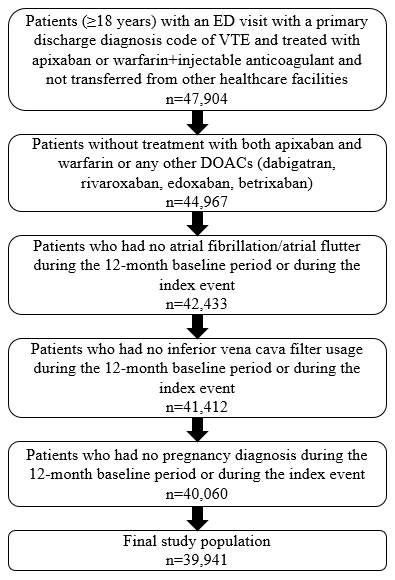 Supplementary Table 1A. Demographics and Clinical Characteristics of Study Cohorts with an Index ED Visit OnlyPatient demographics and clinical characteristics were evaluated during the index event; prior VTE and any bleeding diagnoses were measured during the 12-month baseline period. SD: Standard deviation; CCI: Charlson Comorbidity Index; VTE: Venous thromboembolismSupplementary Table 1B. Index Event and Hospital Characteristics of Study Cohorts with an Index ED Visit OnlyIndex event and hospital characteristics were evaluated during the index event.DVT: Deep vein thrombosis; PE: Pulmonary embolism.Supplementary Table 1C. Unadjusted Rates of Readmissions* Within 1 Month of Index Event of Study Cohorts with an Index ED Visit OnlyED; Emergency department; MB; Major bleeding; VTE: Venous thromboembolism*Readmissions included ED visits and inpatient admissions.Supplementary Table 2A. Demographics and Clinical Characteristics of Study Cohorts of Patients Admitted to the Inpatient SettingPatient demographics and clinical characteristics were evaluated during the index event; prior VTE and any bleeding diagnoses were measured during the 12-month baseline period. SD: Standard deviation; CCI: Charlson Comorbidity Index; VTE: Venous thromboembolismSupplementary Table 2B. Index Event and Hospital Characteristics of Study Cohorts of Patients Admitted to the Inpatient SettingIndex event and hospital characteristics were evaluated during the index event.DVT: Deep vein thrombosis; PE: Pulmonary embolism.Supplementary Table 2C. Unadjusted Rates of Readmissions* Within 1 Month of Index Event of Study Cohorts of Patients Admitted to the Inpatient SettingED; Emergency department; MB; Major bleeding; VTE: Venous thromboembolism*Readmissions included ED visits and inpatient admissions.Supplementary Table 3. Diagnosis Codes for VTESupplementary Table 4. Diagnosis/Procedure Codes for BleedingCharacteristicApixabann=8,395Apixabann=8,395Warfarinn=9,147Warfarinn=9,147p-valueAge (years)<0.001Mean (SD)58.7 (16.9)58.7 (16.9)57.0 (16.8)57.0 (16.8)<0.001Median59595757Age Group, N, %<0.00118-34 years7709.2%98810.8%35-44 years1,05612.6%1,25113.7%45-54 years1,53518.3%1,80619.7%55-64 years1,76021.0%1,92521.1%65-74 years1,62319.3%1,63817.9%≥75 years1,65119.7%1,53916.8%Gender, N, %<0.001Female4,17649.7%4,29547.0%Male4,21950.3%4,85253.0%Race, N, %<0.001White6,49477.4%7,15678.2%Black1,20114.3%91810.0%Other/Missing7008.3%1,07311.7%Payer Type, N, %<0.001Commercial3,17337.8%3,10534.0%Medicare3,40940.6%3,40137.2%Medicaid 90310.8%1,62217.7%Others91010.8%1,01911.1%CCI Score0.017Mean (SD)0.7 (1.4)0.7 (1.4)0.6 (1.3)0.6 (1.3)0.017Median0000CCI Score Group, N, %0.065CCI=05,75768.6%6,31169.0%CCI=1-22,04024.3%2,27124.8%CCI=3-43554.2%3493.8%CCI≥52432.9%2162.4%Comorbidities at Index Event, N, %Hypertension2,98535.6%3,00632.9%<0.001Diabetes1,13613.5%1,23113.5%0.886Peripheral Vascular Disease5646.7%5405.9%0.026Coronary Artery Disease4755.7%4535.0%0.037Cancer/Malignancy2402.9%2472.7%0.523Congestive Heart Failure1802.1%1992.2%0.886Myocardial Infarction1922.3%1942.1%0.454Pneumonia360.4%330.4%0.472Rheumatic Disease760.9%760.8%0.595Inflammatory Bowel Disease240.3%310.3%0.530Prior VTE Diagnosis in the Baseline Period, N, %7909.4%1,08911.9% <0.001Prior Any Bleeding Diagnosis in the Baseline Period, N, %951.1%1061.2%0.866 CharacteristicApixabann=8,395Apixabann=8,395Warfarinn=9,147Warfarinn=9,147p-valuePrimary Diagnosis VTE Type, N, %<0.001DVT7,49289.2%8,44092.3%PE90310.8%7077.7%Index Event Hospital Cost<0.001Mean (SD)$647 ($639)$647 ($639)$793 ($720)$793 ($720)Median$490$490$615$615Hospital Region, N, %<0.001East North Central1,34316.0%1,11712.2%East South Central7709.2%2983.3%Middle Atlantic7408.8%4194.6%Mountain2983.6%1,01011.0%New England2753.3%5225.7%Pacific1,09013.0%3,59439.3%South Atlantic3,01635.9%1,39615.3%West North Central3344.0%5045.5%West South Central5296.3%2873.1%Location, N, %0.324Urban7,23886.2%7,93386.7%Rural1,15713.8%1,21413.3%Teaching Status, N, %<0.001No5,61266.9%6,39669.9%Yes2,78333.2%2,75130.1%Hospital Bed Size, N, %<0.0010-996738.0%1,09612.0%100-1991,53018.2%1,59717.5%200-2991,86822.3%1,87220.5%300-3991,55518.5%1,50016.4%400-49990810.8%1,23913.6%≥5001,86122.2%1,84320.2%ReadmissionsApixabanWarfarinp-valueAll-cause11.0%14.6%<0.001MB-related0.6%0.7%0.405VTE-related6.0%7.9%<0.001CharacteristicApixabann=3,779Apixabann=3,779Warfarinn=18,620Warfarinn=18,620p-valueAge (years)<0.001Mean (SD)62.1 (17.0)62.1 (17.0)60.4 (17.2)60.4 (17.2)<0.001Median64646161Age Group, N, %<0.00118-34 years2837.5%1,6028.6%35-44 years3579.5%2,03510.9%45-54 years55014.6%3,12416.8%55-64 years75219.9%3,84220.6%65-74 years84522.4%3,55319.1%≥75 years99226.3%4,46424.0%Gender, N, %0.195Female1,96351.9%9,45750.8%Male1,81648.1%9,16349.2%Race, N, %<0.001White2,89176.5%13,73873.8%Black63416.8%3,20417.2%Other/Missing2546.7%1,6789.0%Payer Type, N, %<0.001Commercial1,08628.7%4,71125.3%Medicare2,03853.9%9,07148.7%Medicaid 40810.8%2,79615.0%Others2476.5%2,04211.0%CCI Score0.001Mean (SD)1.8 (2.3)1.8 (2.3)1.7 (2.1)1.7 (2.1)0.001Median1111CCI Score Group, N, %0.014CCI=01,39837.0%7,05937.9%CCI=1-21,42837.8%7,21038.7%CCI=3-453714.2%2,61214.0%CCI≥541611.0%1,7399.3%Comorbidities at Index Event, N, %Hypertension2,35562.3%11,06259.4%<0.001Diabetes87923.3%4,32123.2%0.943Peripheral Vascular Disease76920.4%3,42718.4%0.005Coronary Artery Disease69218.3%2,99816.1%<0.001Cancer/Malignancy3419.0%1,4567.8%0.013Congestive Heart Failure3689.7%1,6959.1%0.218Myocardial Infarction2376.3%9785.3%0.012Pneumonia2947.8%9405.1%<0.001Rheumatic Disease1042.8%5593.0%0.408Inflammatory Bowel Disease431.1%2191.2%0.842Prior VTE Diagnosis in the Baseline Period, N, %42511.3%2,18111.7% 0.414Prior Any Bleeding Diagnosis in the Baseline Period, N, %701.9%3541.9%0.841 CharacteristicApixabann=3,779Apixabann=3,779Warfarinn=18,620Warfarinn=18,620p-valuePrimary Diagnosis VTE Type, N, %<0.001DVT1,31734.9%7,52640.4%PE2,46265.2%11,09459.6%Hospital Length of Stay<0.001Mean (SD)2.87 (2.52)2.87 (2.52)3.83 (2.93)3.83 (2.93)Median2233Hospital Length of Stay, N, %<0.0011-2 Days2,22158.8%6,93037.2%3-4 Days94825.1%5,91931.8%5-6 Days3308.7%3,46218.6%≥7 Days2807.4%2,30912.4%Index Event Hospital Cost<0.001Mean (SD)$6,257 ($6,348)$6,257 ($6,348)$7,586 ($6,782)$7,586 ($6,782)Median$4,515$4,515$6,010$6,010Hospital Region, N, %<0.001East North Central60816.1%3,51818.9%East South Central2897.7%1,0165.5%Middle Atlantic73719.5%1,96910.6%Mountain812.1%1,4147.6%New England611.6%6283.4%Pacific3038.0%3,02116.2%South Atlantic1,17431.1%4,18122.5%West North Central1463.9%1,5438.3%West South Central38010.1%1,3307.1%Location, N, %0.394Urban3,25786.2%15,94985.7%Rural52213.8%2,67114.3%Teaching Status, N, %0.033No2,40663.7%11,51261.8%Yes1,37336.3%7,10838.2%Hospital Bed Size, N, %<0.0010-992306.1%1,4737.9%100-19967918.0%3,25417.5%200-29981621.6%3,82720.6%300-39962016.4%3,18517.1%400-4993749.9%2,40412.9%≥5001,06028.1%4,47724.0%ReadmissionsApixabanWarfarinp-valueAll-cause8.8%11.3%<0.001MB-related0.4%0.7%0.017VTE-related3.3%4.4%0.003VTE TypeCodeDescriptionICD VersionDVT451Thrombophlebitis9DVT451.1Deep Phlebitis-Leg9DVT451.11Phlebitis, Femoral Vein9DVT451.19Phlebitis, Deep Veins, Lwr Limb NOS9DVT451.2Phlebitis, Lower Limb NOS9DVT451.8Thrombophlebitis NEC9DVT451.81Phlebitis, Iliac Vein9DVT451.83Phlebitis, Deep Veins, Upper Limb9DVT451.84Phlebitis, Upper Limb NOS9DVT451.9Thrombophlebitis NOS9DVT453Oth Venous Thrombosis9DVT453.1Thrombophlebitis Migrans9DVT453.2Thrombosis, Inferior Vena Cava9DVT453.40Acute Emblsm/Thrmb Dp Vsl Lwr Extrm9DVT453.41Acute Embl/Thrmb Dp Vsl Lwr Ext Prx9DVT453.42Acute Emb/Thrb Dp Vsl Lwr Ext Dst9DVT453.6Venous Embl Thrmb Supfcl Lowr Ext9DVT453.8Thrombosis, Venous NEC9DVT453.81Acute Ven Emb Thrmb Sup Ven Upp Ext9DVT453.82Acute Ven Emb Thrmb Dep Ven Upp Ext9DVT453.83Acute Ven Emb Thrmb Upp Ext Unspec9DVT453.84Acute Ven Emb Thrmb Axilary Veins9DVT453.85Acute Ven Emb Thrmb Subclav Veins9DVT453.86Acute Ven Emb Thrmb Intrl Jug Veins9DVT453.87Acute Ven Emb Thrmb Otr Thorc Veins9DVT453.89Acute Ven Emb Thrmb Otr Spec Veins9DVT453.9Thrombosis, Venous NOS9DVTI80.1Phlebitis & Thrombo of Femoral Vein10DVTI80.10Phlebitis & Thrombo, Uns Femoral Vein10DVTI80.11Phlebitis & Thrombo, Rt Femoral Vein10DVTI80.12Phlebitis & Thrombo, Lft Femoral Vein10DVTI80.13Phlebitis & Thrombo, Femoral Vein, Bil10DVTI80.2Phlebts, Oth Uns Deep Vssl, Lwr Extrm10DVTI80.20Phlebitis, Uns Deep Vessls, Lwr Extrm10DVTI80.201Phlebitis, Uns Deep Vsl, Rt Lwr Extrm10DVTI80.202Phlebitis, Uns Deep Vsl, Lt Lwr Extrm10DVTI80.203Phlebits, Uns Deep Vsl, Lwr Extrm, Bil10DVTI80.209Phlebits, Uns Deep Vsl, Uns Lwr Extrm10DVTI80.21Phlebitis & Thrombophlebit, Iliac Vein10DVTI80.211Phlebitis & Thrombophle, Rt Iliac Vein10DVTI80.212Phlebitis & Thrombophle, Lt Iliac Vein10DVTI80.213Phlebitis & Thrombophl, Iliac Vein, Bil10DVTI80.219Phlebitis & Thrombophl, Uns Iliac Vein10DVTI80.22Phlebitis & Thrombophl, Popliteal Vein10DVTI80.221Phlebitis & Thrombo, Rt Popliteal Vein10DVTI80.222Phlebitis & Thrombo, Lt Popliteal Vein10DVTI80.223Phlebitis & Thrombo, Poplitl Vein, Bil10DVTI80.229Phlebitis & Thrombo, Uns Poplitel Vein10DVTI80.23Phlebitis & Thrombophleb, Tibial Vein10DVTI80.231Phlebitis & Thrombophl, Rt Tibial Vein10DVTI80.232Phlebitis & Thrombophl, Lt Tibial Vein10DVTI80.233Phlebitis & Thromboph, Tibial Vein, Bil10DVTI80.239Phlebitis & Thromboph, Uns Tibial Vein10DVTI80.29Phlebitis, Oth Deep Vessls, Lwr Extrm10DVTI80.291Phlebitis, Oth Deep Vsl, Rt Lwr Extrm10DVTI80.292Phlebitis, Oth Deep Vsl, Lt Lwr Extrm10DVTI80.293Phlebits, Oth Deep Vsl, Lwr Extrm, Bil10DVTI80.299Phlebits, Oth Deep Vsl, Uns Lwr Extrm10DVTI80.3Phlebitis & Thrombo, Lwr Extrm, Uns10DVTI80.9Phlebitis & Thrombophlebitis, Uns Site10DVTI82.1Thrombophlebitis Migrans10DVTI82.210Acute Emblsm & Thrmb, Super Vena Cava10DVTI82.220Acute Emblsm & Thrmb, Infer Vena Cava10DVTI82.290Acute Emblsm & Thrmb, Oth Thoracic Vns10DVTI82.40Acut Embol & Thrombs Uns Deep Vns Lwr10DVTI82.401Acut Embl & Thrmbs Uns Deep Vns Rt Lw10DVTI82.402Acut Embl & Thrmbs Uns Deep Vns Lt Lw10DVTI82.403Acut Embl & Thrmbs Uns Deep Vns Lw, Bi10DVTI82.409Acut Embl & Thrmbs Uns Deep Vns Un Lw10DVTI82.41Acute Emblsm & Thrombosi, Femoral Vein10DVTI82.411Acute Emblsm & Thromb, Rt Femoral Vein10DVTI82.412Acute Emblsm & Thromb, Lt Femoral Vein10DVTI82.413Acute Emblsm & Thrmb, Femoral Vein, Bil10DVTI82.419Acute Emblsm & Thromb, Uns Femoral Vn10DVTI82.42Acute Emblsm & Thrombosis, Iliac Vein10DVTI82.421Acute Emblsm & Thrombos, Rt Iliac Vein10DVTI82.422Acute Emblsm & Thrombos, Lt Iliac Vein10DVTI82.423Acute Emblsm & Thrombo, Iliac Vein, Bil10DVTI82.429Acute Emblsm & Thrombo, Uns Iliac Vein10DVTI82.43Acute Emblsm & Thrombo, Popliteal Vein10DVTI82.431Acute Emblsm & Thromb, Rt Popliteal Vn10DVTI82.432Acute Emblsm & Thromb, Lt Popliteal Vn10DVTI82.433Acute Emblsm & Thrmb, Popliteal Vn, Bil10DVTI82.439Acute Emblsm & Thrmb, Uns Popliteal Vn10DVTI82.44Acute Emblsm & Thrombosi, Tibial Vein10DVTI82.441Acute Emblsm & Thrombo, Rt Tibial Vein10DVTI82.442Acute Emblsm & Thrombo, Lt Tibial Vein10DVTI82.443Acute Emblsm & Thromb, Tibial Vein, Bil10DVTI82.449Acute Emblsm & Thromb, Uns Tibial Vein10DVTI82.49Acut Thromb Oth Sp Deep Vn Lwr Extm10DVTI82.491Acut Thrmb Oth Sp Deep Vn Rt Lwr Ex10DVTI82.492Acut Thrmb Oth Sp Deep Vn Lt Lwr Ex10DVTI82.493Acut Thrmb Oth Sp Deep Vn Lwr, Bil10DVTI82.499Acut Thrmb Oth Sp Deep Vn Uns Lwr E10DVTI82.4YAcut Thromb Unsp Deep Vn Prxml Lwr10DVTI82.4Y1Acut Thrmb Unsp Deep Vn Rt Prxml Lw10DVTI82.4Y2Acut Thrmb Unsp Deep Vn Lt Prxml Lw10DVTI82.4Y3Acut Thrmb Unsp Deep Vn Prxm Lw Bil10DVTI82.4Y9Acut Thrmb Unsp Deep Vn Uns Prxm Lw10DVTI82.4ZAcut Thromb Unsp Deep Vn Distal Lwr10DVTI82.4Z1Acut Thrmb Unsp Deep Vn Rt Distl Lw10DVTI82.4Z2Acut Thrmb Unsp Deep Vn Lt Distl Lw10DVTI82.4Z3Acut Thrmb Unsp Deep Vn Dstl Lw, Bil10DVTI82.4Z9Acut Thrmb Unsp Deep Vn Uns Dstl Lw10DVTI82.60Acute Emblsm & Thrmb, Uns Vns, Uppr Ext10DVTI82.601Acute Thrombosi, Uns Vns, Rt Uppr Ext10DVTI82.602Acute Thrombosi, Uns Vns, Lt Uppr Ext10DVTI82.603Acute Thrombosi, Uns Vns, Upr Ext, Bil10DVTI82.609Acute Thrombosi, Uns Vns, Uns Upr Ext10DVTI82.61Acute Thrombosis, Sprfcl Vn, Uppr Ext10DVTI82.611Acute Thrombos, Sprfcl Vn, Rt Upr Ext10DVTI82.612Acute Thrombos, Sprfcl Vn, Lt Upr Ext10DVTI82.613Acute Thrombo, Sprfcl Vn, Upr Ext, Bil10DVTI82.619Acute Thrombo, Sprfcl Vn, Uns Upr Ext10DVTI82.62Acute Emblsm & Thrmb, Deep Vns, Upr Ext10DVTI82.621Acute Thrombosi, Deep Vns, Rt Upr Ext10DVTI82.622Acute Thrombosi, Deep Vns, Lt Upr Ext10DVTI82.623Acute Thrombos, Deep Vns, Upr Ext, Bil10DVTI82.629Acute Thrombos, Deep Vns, Uns Upr Ext10DVTI82.81Emblsm Thrmb, Sprfcl Veins, Lwr Extrm10DVTI82.811Embo Throm, Sprfcl Veins, Rt Lwr Ext10DVTI82.812Embo Throm, Sprfcl Veins, Lt Lwr Ext10DVTI82.813Embolsm, Suprfcl Veins, Lwr Extrm, Bil10DVTI82.819Embol Throm, Sprfcl Veins, Un Lwr Ext10DVTI82.890Acute Emblsm Thrmb, Oth Spcfd Veins10DVTI82.9Embolism & Thrombosis of Unspec Vein10DVTI82.90Acute Emblsm & Thrombosis of Uns Vein10DVTI82.A1Acute Emblsm & Thrmb of Axillary Vein10DVTI82.A11Acute Emblsm & Thrmb, Rt Axillary Vein10DVTI82.A12Acute Emblsm & Thrmb, Lt Axillary Vein10DVTI82.A13Acute Emblsm & Thrmb, Axillary Vn, Bil10DVTI82.A19Acute Emblsm & Thrmb, Uns Axillary Vn10DVTI82.B1Acute Emblsm & Thrmb, Subclavian Vein10DVTI82.B11Acute Emblsm & Thrmb, Rt Subclavn Vein10DVTI82.B12Acute Emblsm & Thrmb, Lt Subclavn Vein10DVTI82.B13Acute Emblsm & Thrmb, Subclavn Vn, Bil10DVTI82.B19Acute Emblsm & Thrmb, Uns Subclavn Vn10DVTI82.C1Acute Emblsm & Thrmb, Intrnl Juglr Vn10DVTI82.C11Acute Emblsm & Thrmb, Rt Int Juglur Vn10DVTI82.C12Acute Emblsm & Thrmb, Lt Int Jugulr Vn10DVTI82.C13Acute Emblsm & Thrmb, Int Juglr Vn, Bil10DVTI82.C19Acute Emblsm & Thrmb, Uns Int Juglr Vn10PE415.1Pulmon Embolism/Infarct9PE415.11Embolism/Infrct, Iatrogenic Plmy9PE415.13Saddle Embolus Pulmonary Artery9PE415.19Embolism/Infarction, Pulmonary NEC9PEI26.92Saddl Embls Pulm Art w/o Act Cor Pu10PEI26.99Oth Pulmon Emb w/o Acute Cor Pulmon10PET82.817AEmbol D/T Cardc Pros Dev, Imp/Grf, Ie10PET82.818AEmbol D/T Vascl Pros Dev, Imp/Grf, Ie10Bleed TypeCodeDescriptionCode TypeICD VersionGI456.0Varices, Esophageal w/BleedingICD Diagnosis9GI456.20Varices, Esoph in Dis Ce w/BleedingICD Diagnosis9GI530.21Ulcer, Esophagus w/BleedingICD Diagnosis9GI530.7Mallory-Weiss SyndromeICD Diagnosis9GI530.82Hemorrhage, EsophagealICD Diagnosis9GI531.0Ac Stomach Ulcer W Hem*ICD Diagnosis9GI531.00Ulcer, Acute Gastric w/Hem w/o ObstICD Diagnosis9GI531.01Ulcer, Acute Gastric w/Hem + ObstICD Diagnosis9GI531.2Ac Stomac Ulc W Hem/PerfICD Diagnosis9GI531.20Ulcer Acute Gastric w/Hem+Prf -ObstICD Diagnosis9GI531.21Ulcer Acute Gastric w/Hem+Prf+ObstICD Diagnosis9GI531.4Chr Stomach Ulc W Hem*ICD Diagnosis9GI531.40Ulcer, Chrn Gstrc w/Hem w/o ObstICD Diagnosis9GI531.41Ulcer, Chrn Gastric w/Hem+ObstICD Diagnosis9GI531.6Chr Stomach Ulc Hem/PerfICD Diagnosis9GI531.60Ulcer, Chrn Gastric w/Hem+Prf -ObstICD Diagnosis9GI531.61Ulcer, Chrn Gastric w/Hem+Prf +ObstICD Diagnosis9GI532.0Ac Duodenal Ulcer W Hem*ICD Diagnosis9GI532.00Ulcer, Acute Duod w/Hem w/o ObstICD Diagnosis9GI532.01Ulcer, Acute Duod w/Hem w/obstICD Diagnosis9GI532.2Ac Duoden Ulc W Hem/PerfICD Diagnosis9GI532.20Ulcer, Acute Duod w/Hem+Prf -ObstICD Diagnosis9GI532.21Ulcer, Acute Duod w/Hem+Prf +ObstICD Diagnosis9GI532.4Chr Duoden Ulcer W Hem*ICD Diagnosis9GI532.40Ulcer, Chrn Duodenal w/Hem w/o ObstICD Diagnosis9GI532.41Ulcer, Chrn Duodenal w/Hem w/obstICD Diagnosis9GI532.6Chr Duoden Ulc Hem/Perf*ICD Diagnosis9GI532.60Ulcer, Chrn Duod w/Hem+Prf w/o ObstICD Diagnosis9GI532.61Ulcer, Chrn Duod w/Hem+Prf w/obstICD Diagnosis9GI533.0Ac Peptic Ulcer W HemorrICD Diagnosis9GI533.00Ulcer, Acute Peptic w/Hem w/o ObstICD Diagnosis9GI533.01Ulcer, Acute Peptic w/Hem w/obstICD Diagnosis9GI533.2Ac Peptic Ulc W Hem/PerfICD Diagnosis9GI533.20Ulcer, Acute Peptic w/Hem+Prf -ObstICD Diagnosis9GI533.21Ulcer, Acute Peptic w/Hem+Prf +ObstICD Diagnosis9GI533.4Chr Peptic Ulcer W Hem*ICD Diagnosis9GI533.40Ulcer, Chrn Peptic w/Hem w/o ObstICD Diagnosis9GI533.41Ulcer, Chrn Peptic w/Hem w/obstICD Diagnosis9GI533.6Chr Pept Ulc W Hem/Perf*ICD Diagnosis9GI533.60Ulcer, Chrn Peptic w/Hem+Prf -ObstICD Diagnosis9GI533.61Ulcer, Chrn Peptic w/Hem+Prf +ObstICD Diagnosis9GI534.0Ac Marginal Ulcer W Hem*ICD Diagnosis9GI534.00Ulcer, Acute Gstroj w/Hem w/o ObstICD Diagnosis9GI534.01Ulcer, Acute Gstroj w/Hem w/obstICD Diagnosis9GI534.2Ac Margin Ulc W Hem/PerfICD Diagnosis9GI534.20Ulcer, Acute Gstroj w/Hem+Prf -ObstICD Diagnosis9GI534.21Ulcer, Acute Gstroj w/Hem+Prf +ObstICD Diagnosis9GI534.4Chr Marginal Ulcer W HemICD Diagnosis9GI534.40Ulcer, Chrn Gstroj w/Hem w/o ObstICD Diagnosis9GI534.41Ulcer, Chrn Gstroj w/Hem w/obstICD Diagnosis9GI534.6Chr Margin Ulc Hem/Perf*ICD Diagnosis9GI534.60Ulcer, Chrn Gstroj w/Hem+Prf -ObstICD Diagnosis9GI534.61Ulcer, Chrn Gstroj w/Hem+Prf +ObstICD Diagnosis9GI535.01Gastritis, Acute w/HemorrhageICD Diagnosis9GI535.11Gastritis, Atrophic w/HemorrhageICD Diagnosis9GI535.21Hypertrophy, Gstrc Mucosal w/HemICD Diagnosis9GI535.31Gastritis, Alcoholic w/HemorrhageICD Diagnosis9GI535.41Gastritis NEC w/HemorrhageICD Diagnosis9GI535.51Gastritis NOS w/HemorrhageICD Diagnosis9GI535.61Duodenitis w/HemorrhageICD Diagnosis9GI535.71Eosinophil Gastritis w/ HemorrhageICD Diagnosis9GI537.83Angiodysplasia, Upper Gi w/HemICD Diagnosis9GI537.84Dieulafoy Lesion, Stomach/DuodenumICD Diagnosis9GI562.02Diverticulosis, Sml Intest w/HemICD Diagnosis9GI562.03Diverticulitis, Sml Intest w/HemICD Diagnosis9GI562.12Diverticulosis, Colon w/HemICD Diagnosis9GI562.13Diverticulitis, Colon w/HemICD Diagnosis9GI568.81HemoperitoneumICD Diagnosis9GI569.3Hemorrhage, Rectal & AnalICD Diagnosis9GI569.85Angiodysplasia, Intestine w/HemICD Diagnosis9GI569.86Dieulafoy Lesion, IntestineICD Diagnosis9GI578Gastrointestinal Hemorr*ICD Diagnosis9GI578.0HematemesisICD Diagnosis9GI578.1Blood in StoolICD Diagnosis9GI578.9Hemorrhage, Gastrointestinal NOSICD Diagnosis9GII85.01Esophageal Varices with BleedingICD Diagnosis10GII85.11Secondary Esophageal Varices with BleedingICD Diagnosis10GIK22.11Ulcer of Esophagus with BleedingICD Diagnosis10GIK22.6Gastro-Esophageal Laceration-Hemorrhage SyndromeICD Diagnosis10GIK22.8Other Specified Diseases of EsophagusICD Diagnosis10GIK25.0Acute Gastric Ulcer with HemorrhageICD Diagnosis10GIK25.2Acute Gastric Ulcer with Both Hemorrhage and PerforationICD Diagnosis10GIK25.4Chronic or Unspecified Gastric Ulcer with HemorrhageICD Diagnosis10GIK25.6Chronic or Unspecified Gastric Ulcer with Both Hemorrhage and PerforationICD Diagnosis10GIK26.0Acute Duodenal Ulcer with HemorrhageICD Diagnosis10GIK26.2Acute Duodenal Ulcer with Both Hemorrhage and PerforationICD Diagnosis10GIK26.4Chronic or Unspecified Duodenal Ulcer with HemorrhageICD Diagnosis10GIK26.6Chronic or Unspecified Duodenal Ulcer with Both Hemorrhage and PerforationICD Diagnosis10GIK27.0Acute Peptic Ulcer, Site Unspecified, with HemorrhageICD Diagnosis10GIK27.2Acute Peptic Ulcer, Site Unspecified, with Both Hemorrhage and PerforationICD Diagnosis10GIK27.4Chronic or Unspecified Peptic Ulcer, Site Unspecified, with HemorrhageICD Diagnosis10GIK27.6Chronic or Unspecified Peptic Ulcer, Site Unspecified, with Both Hemorrhage and PerforationICD Diagnosis10GIK28.0Acute Gastrojejunal Ulcer with HemorrhageICD Diagnosis10GIK28.2Acute Gastrojejunal Ulcer with Both Hemorrhage and PerforationICD Diagnosis10GIK28.4Chronic or Unspecified Gastrojejunal Ulcer with HemorrhageICD Diagnosis10GIK28.6Chronic or Unspecified Gastrojejunal Ulcer with Both Hemorrhage and PerforationICD Diagnosis10GIK29.01Acute Gastritis with BleedingICD Diagnosis10GIK29.21Alcoholic Gastritis with BleedingICD Diagnosis10GIK29.31Chronic Superficial Gastritis with BleedingICD Diagnosis10GIK29.41Chronic Atrophic Gastritis with BleedingICD Diagnosis10GIK29.51Unspecified Chronic Gastritis with BleedingICD Diagnosis10GIK29.61Other Gastritis with BleedingICD Diagnosis10GIK29.71Gastritis, Unspecified, with BleedingICD Diagnosis10GIK29.81Duodenitis with BleedingICD Diagnosis10GIK29.91Gastroduodenitis, Unspecified, with BleedingICD Diagnosis10GIK31.811Angiodysplasia of Stomach and Duodenum with BleedingICD Diagnosis10GIK31.82Dieulafoy Lesion (Hemorrhagic) of Stomach and DuodenumICD Diagnosis10GIK52.81Eosinophilic Gastritis or GastroenteritisICD Diagnosis10GIK55.21Angiodysplasia of Colon with HemorrhageICD Diagnosis10GIK56.60Unspecified Intestinal ObstructionICD Diagnosis10GIK57.01Diverticulitis of Small Intestine with Perforation and Abscess with BleedingICD Diagnosis10GIK57.11Diverticulosis of Small Intestine without Perforation or Abscess with BleedingICD Diagnosis10GIK57.13Diverticulitis of Small Intestine without Perforation or Abscess with BleedingICD Diagnosis10GIK57.21Diverticulitis of Large Intestine with Perforation and Abscess with BleedingICD Diagnosis10GIK57.31Diverticulosis of Large Intestine without Perforation or Abscess with BleedingICD Diagnosis10GIK57.33Diverticulitis of Large Intestine without Perforation or Abscess with BleedingICD Diagnosis10GIK57.41Diverticulitis of Both Small and Large Intestine with Perforation and Abscess with BleedingICD Diagnosis10GIK57.51Diverticulosis of Both Small and Large Intestine without Perforation or Abscess with BleedingICD Diagnosis10GIK57.53Diverticulitis of Both Small and Large Intestine without Perforation or Abscess with BleedingICD Diagnosis10GIK57.81Diverticulitis of Intestine, Part Unspecified, with Perforation and Abscess with BleedingICD Diagnosis10GIK57.91Diverticulosis of Intestine, Part Unspecified, without Perforation or Abscess with BleedingICD Diagnosis10GIK57.93Diverticulitis of Intestine, Part Unspecified, without Perforation or Abscess with BleedingICD Diagnosis10GIK62.5Hemorrhage of Anus and RectumICD Diagnosis10GIK63.81Dieulafoy Lesion of IntestineICD Diagnosis10GIK66.1HemoperitoneumICD Diagnosis10GIK92.0HematemesisICD Diagnosis10GIK92.1MelenaICD Diagnosis10GIK92.2Gastrointestinal Hemorrhage, UnspecifiedICD Diagnosis10GI44.43Gastric Bleeding Endoscopic ControlICD Procedure9GI0W3P8ZZControl Bleeding in Gastrointestinal Tract, EndoICD Procedure10Intracranial430Hemorrhage, SubarachnoidICD Diagnosis9Intracranial431Hemorrhage, IntracerebralICD Diagnosis9Intracranial432Intracranial Hem NEC/NOSICD Diagnosis9Intracranial432.0Hemorrhage, Nontraumatic ExtraduralICD Diagnosis9Intracranial432.1Hemorrhage, SubduralICD Diagnosis9Intracranial432.9Hemorrhage, Intracranial NOSICD Diagnosis9Intracranial852.0Traum Subarachnoid Hem*ICD Diagnosis9Intracranial852.00Hem Subarac w/o Opn Wnd, Unspc LocICD Diagnosis9Intracranial852.01Hem Subarac w/o Opn Wnd, No LocICD Diagnosis9Intracranial852.02Hem Subarac w/o Opn Wnd, <1H LocICD Diagnosis9Intracranial852.03Hem Subarac w/o Opn Wnd, 1-24H LocICD Diagnosis9Intracranial852.04Hem Subarac w/o Opn Wnd >24Loc +RpcICD Diagnosis9Intracranial852.05Hem Subarac w/o Opn Wnd >24Loc -RpcICD Diagnosis9Intracranial852.06Hem Subarac w/o Opn Wnd, NOS LocICD Diagnosis9Intracranial852.09Hem Subarac w/o Opn Wnd, Cncus NOSICD Diagnosis9Intracranial852.2Traumatic Subdural Hem*ICD Diagnosis9Intracranial852.20Hem Sbdrl w/o Opn Wnd, Unspc LocICD Diagnosis9Intracranial852.21Hem Sbdrl w/o Opn Wnd, No LocICD Diagnosis9Intracranial852.22Hem Sbdrl w/o Opn Wnd, <1H LocICD Diagnosis9Intracranial852.23Hem Sbdrl w/o Opn Wnd, 1-24H LocICD Diagnosis9Intracranial852.24Hem Sbdrl w/o Opn Wnd, >24 Loc +RpcICD Diagnosis9Intracranial852.25Hem Sbdrl w/o Opn Wnd, >24 Loc -RpcICD Diagnosis9Intracranial852.26Hem Sbdrl w/o Opn Wnd, NOS LocICD Diagnosis9Intracranial852.29Hem Sbdrl w/o Opn Wnd, Cncus NOSICD Diagnosis9Intracranial852.4Traumatic Extradural HemICD Diagnosis9Intracranial852.40Hem Extdr w/o Opn Wnd, Unspc LocICD Diagnosis9Intracranial852.41Hem Extdr w/o Opn Wnd, No LocICD Diagnosis9Intracranial852.42Hem Extdr w/o Opn Wnd, <1H LocICD Diagnosis9Intracranial852.43Hem Extdr w/o Opn Wnd, 1-24H LocICD Diagnosis9Intracranial852.44Hem Extdr w/o Opn Wnd, >24 Loc +RpcICD Diagnosis9Intracranial852.45Hem Extdr w/o Opn Wnd, >24 Loc -RpcICD Diagnosis9Intracranial852.46Hem Extdr w/o Opn Wnd, NOS LocICD Diagnosis9Intracranial852.49Hem Extdr w/o Opn Wnd, Cncus NOSICD Diagnosis9Intracranial853.0Traumatic Brain Hem NEC*ICD Diagnosis9Intracranial853.00Hem Brain NEC w/o Opn Wnd Unspc LocICD Diagnosis9Intracranial853.01Hem Brain NEC w/o Opn Wnd No LocICD Diagnosis9Intracranial853.02Hem Brain NEC w/o Opn Wnd, <1H LocICD Diagnosis9Intracranial853.03Hem Brain NEC w/o Opn Wnd 1-24H LocICD Diagnosis9Intracranial853.04Hem Brn NEC w/o Opn Wnd >24Loc +RpcICD Diagnosis9Intracranial853.05Hem Brn NEC w/o Opn Wnd >24Loc -RpcICD Diagnosis9Intracranial853.06Hem Brain NEC w/o Opn Wnd, NOS LocICD Diagnosis9Intracranial853.09Hem Brain NEC w/o Opn Wnd Cncus NOSICD Diagnosis9IntracranialI60.00Nontraumatic Subarachnoid Hemorrhage from Unspecified Carotid Siphon and BifurcationICD Diagnosis10IntracranialI60.01Nontraumatic Subarachnoid Hemorrhage from Right Carotid Siphon and BifurcationICD Diagnosis10IntracranialI60.02Nontraumatic Subarachnoid Hemorrhage from Left Carotid Siphon and BifurcationICD Diagnosis10IntracranialI60.10Nontraumatic Subarachnoid Hemorrhage from Unspecified Middle Cerebral ArteryICD Diagnosis10IntracranialI60.11Nontraumatic Subarachnoid Hemorrhage from Right Middle Cerebral ArteryICD Diagnosis10IntracranialI60.12Nontraumatic Subarachnoid Hemorrhage from Left Middle Cerebral ArteryICD Diagnosis10IntracranialI60.2Nontraumatic Subarachnoid Hemorrhage from Anterior Communicating ArteryICD Diagnosis10IntracranialI60.30Nontraumatic Subarachnoid Hemorrhage from Unspecified Posterior Communicating ArteryICD Diagnosis10IntracranialI60.31Nontraumatic Subarachnoid Hemorrhage from Right Posterior Communicating ArteryICD Diagnosis10IntracranialI60.32Nontraumatic Subarachnoid Hemorrhage from Left Posterior Communicating ArteryICD Diagnosis10IntracranialI60.4Nontraumatic Subarachnoid Hemorrhage from Basilar ArteryICD Diagnosis10IntracranialI60.50Nontraumatic Subarachnoid Hemorrhage from Unspecified Vertebral ArteryICD Diagnosis10IntracranialI60.51Nontraumatic Subarachnoid Hemorrhage from Right Vertebral ArteryICD Diagnosis10IntracranialI60.52Nontraumatic Subarachnoid Hemorrhage from Left Vertebral ArteryICD Diagnosis10IntracranialI60.6Nontraumatic Subarachnoid Hemorrhage from Other Intracranial ArteriesICD Diagnosis10IntracranialI60.7Nontraumatic Subarachnoid Hemorrhage from Unspecified Intracranial ArteryICD Diagnosis10IntracranialI60.8Other Nontraumatic Subarachnoid HemorrhageICD Diagnosis10IntracranialI60.9Nontraumatic Subarachnoid Hemorrhage, UnspecifiedICD Diagnosis10IntracranialI61.0Nontraumatic Intracerebral Hemorrhage in Hemisphere, SubcorticalICD Diagnosis10IntracranialI61.1Nontraumatic Intracerebral Hemorrhage in Hemisphere, CorticalICD Diagnosis10IntracranialI61.2Nontraumatic Intracerebral Hemorrhage in Hemisphere, UnspecifiedICD Diagnosis10IntracranialI61.3Nontraumatic Intracerebral Hemorrhage in Brain StemICD Diagnosis10IntracranialI61.4Nontraumatic Intracerebral Hemorrhage in CerebellumICD Diagnosis10IntracranialI61.5Nontraumatic Intracerebral Hemorrhage, IntraventricularICD Diagnosis10IntracranialI61.6Nontraumatic Intracerebral Hemorrhage, Multiple LocalizedICD Diagnosis10IntracranialI61.8Other Nontraumatic Intracerebral HemorrhageICD Diagnosis10IntracranialI61.9Nontraumatic Intracerebral Hemorrhage, UnspecifiedICD Diagnosis10IntracranialI62.00Nontraumatic Subdural Hemorrhage, UnspecifiedICD Diagnosis10IntracranialI62.01Nontraumatic Acute Subdural HemorrhageICD Diagnosis10IntracranialI62.02Nontraumatic Subacute Subdural HemorrhageICD Diagnosis10IntracranialI62.03Nontraumatic Chronic Subdural HemorrhageICD Diagnosis10IntracranialI62.1Nontraumatic Extradural HemorrhageICD Diagnosis10IntracranialI62.9Nontraumatic Intracranial Hemorrhage, UnspecifiedICD Diagnosis10IntracranialS06.340ATraumatic Hemorrhage of Right Cerebrum without Loss of Consciousness, Initial EncounterICD Diagnosis10IntracranialS06.341ATraumatic Hemorrhage of Right Cerebrum with Loss of Consciousness of 30 Minutes or Less, Initial EncounterICD Diagnosis10IntracranialS06.342ATraumatic Hemorrhage of Right Cerebrum with Loss of Consciousness of 31 Minutes to 59 Minutes, Initial EncounterICD Diagnosis10IntracranialS06.343ATraumatic Hemorrhage of Right Cerebrum with Loss of Consciousness of 1 Hours to 5 Hours 59 Minutes, Initial EncounterICD Diagnosis10IntracranialS06.344ATraumatic Hemorrhage of Right Cerebrum with Loss of Consciousness of 6 Hours to 24 Hours, Initial EncounterICD Diagnosis10IntracranialS06.345ATraumatic Hemorrhage of Right Cerebrum with Loss of Consciousness Greater than 24 Hours with Return to Pre-Existing Conscious Level, Initial EncounterICD Diagnosis10IntracranialS06.346ATraumatic Hemorrhage of Right Cerebrum with Loss of Consciousness Greater than 24 Hours without Return to Pre-Existing Conscious Level with Patient Surviving, Initial EncounterICD Diagnosis10IntracranialS06.347ATraumatic Hemorrhage of Right Cerebrum with Loss of Consciousness of Any Duration with Death Due to Brain Injury Prior to Regaining Consciousness, Initial EncounterICD Diagnosis10IntracranialS06.348ATraumatic Hemorrhage of Right Cerebrum with Loss of Consciousness of Any Duration with Death Due to Other Cause Prior to Regaining Consciousness, Initial EncounterICD Diagnosis10IntracranialS06.349ATraumatic Hemorrhage of Right Cerebrum with Loss of Consciousness of Unspecified Duration, Initial EncounterICD Diagnosis10IntracranialS06.350ATraumatic Hemorrhage of Left Cerebrum without Loss of Consciousness, Initial EncounterICD Diagnosis10IntracranialS06.351ATraumatic Hemorrhage of Left Cerebrum with Loss of Consciousness of 30 Minutes or Less, Initial EncounterICD Diagnosis10IntracranialS06.352ATraumatic Hemorrhage of Left Cerebrum with Loss of Consciousness of 31 Minutes to 59 Minutes, Initial EncounterICD Diagnosis10IntracranialS06.353ATraumatic Hemorrhage of Left Cerebrum with Loss of Consciousness of 1 Hours to 5 Hours 59 Minutes, Initial EncounterICD Diagnosis10IntracranialS06.354ATraumatic Hemorrhage of Left Cerebrum with Loss of Consciousness of 6 Hours to 24 Hours, Initial EncounterICD Diagnosis10IntracranialS06.355ATraumatic Hemorrhage of Left Cerebrum with Loss of Consciousness Greater than 24 Hours with Return to Pre-Existing Conscious Level, Initial EncounterICD Diagnosis10IntracranialS06.356ATraumatic Hemorrhage of Left Cerebrum with Loss of Consciousness Greater than 24 Hours without Return to Pre-Existing Conscious Level with Patient Surviving, Initial EncounterICD Diagnosis10IntracranialS06.357ATraumatic Hemorrhage of Left Cerebrum with Loss of Consciousness of Any Duration with Death Due to Brain Injury Prior to Regaining Consciousness, Initial EncounterICD Diagnosis10IntracranialS06.358ATraumatic Hemorrhage of Left Cerebrum with Loss of Consciousness of Any Duration with Death Due to Other Cause Prior to Regaining Consciousness, Initial EncounterICD Diagnosis10IntracranialS06.359ATraumatic Hemorrhage of Left Cerebrum with Loss of Consciousness of Unspecified Duration, Initial EncounterICD Diagnosis10IntracranialS06.360ATraumatic Hemorrhage of Cerebrum, Unspecified, without Loss of Consciousness, Initial EncounterICD Diagnosis10IntracranialS06.361ATraumatic Hemorrhage of Cerebrum, Unspecified, with Loss of Consciousness of 30 Minutes or Less, Initial EncounterICD Diagnosis10IntracranialS06.362ATraumatic Hemorrhage of Cerebrum, Unspecified, with Loss of Consciousness of 31 Minutes to 59 Minutes, Initial EncounterICD Diagnosis10IntracranialS06.363ATraumatic Hemorrhage of Cerebrum, Unspecified, with Loss of Consciousness of 1 Hours to 5 Hours 59 Minutes, Initial EncounterICD Diagnosis10IntracranialS06.364ATraumatic Hemorrhage of Cerebrum, Unspecified, with Loss of Consciousness of 6 Hours to 24 Hours, Initial EncounterICD Diagnosis10IntracranialS06.365ATraumatic Hemorrhage of Cerebrum, Unspecified, with Loss of Consciousness Greater than 24 Hours with Return to Pre-Existing Conscious Level, Initial EncounterICD Diagnosis10IntracranialS06.366ATraumatic Hemorrhage of Cerebrum, Unspecified, with Loss of Consciousness Greater than 24 Hours without Return to Pre-Existing Conscious Level with Patient Surviving, Initial EncounterICD Diagnosis10IntracranialS06.367ATraumatic Hemorrhage of Cerebrum, Unspecified, with Loss of Consciousness of Any Duration with Death Due to Brain Injury Prior to Regaining Consciousness, Initial EncounterICD Diagnosis10IntracranialS06.368ATraumatic Hemorrhage of Cerebrum, Unspecified, with Loss of Consciousness of Any Duration with Death Due to Other Cause Prior to Regaining Consciousness, Initial EncounterICD Diagnosis10IntracranialS06.369ATraumatic Hemorrhage of Cerebrum, Unspecified, with Loss of Consciousness of Unspecified Duration, Initial EncounterICD Diagnosis10IntracranialS06.4X0AEpidural Hemorrhage without Loss of Consciousness, Initial EncounterICD Diagnosis10IntracranialS06.4X1AEpidural Hemorrhage with Loss of Consciousness of 30 Minutes or Less, Initial EncounterICD Diagnosis10IntracranialS06.4X2AEpidural Hemorrhage with Loss of Consciousness of 31 Minutes to 59 Minutes, Initial EncounterICD Diagnosis10IntracranialS06.4X3AEpidural Hemorrhage with Loss of Consciousness of 1 Hour to 5 Hours 59 Minutes, Initial EncounterICD Diagnosis10IntracranialS06.4X4AEpidural Hemorrhage with Loss of Consciousness of 6 Hours to 24 Hours, Initial EncounterICD Diagnosis10IntracranialS06.4X5AEpidural Hemorrhage with Loss of Consciousness Greater than 24 Hours with Return to Pre-Existing Conscious Level, Initial EncounterICD Diagnosis10IntracranialS06.4X6AEpidural Hemorrhage with Loss of Consciousness Greater than 24 Hours without Return to Pre-Existing Conscious Level with Patient Surviving, Initial EncounterICD Diagnosis10IntracranialS06.4X7AEpidural Hemorrhage with Loss of Consciousness of Any Duration with Death Due to Brain Injury Prior to Regaining Consciousness, Initial EncounterICD Diagnosis10IntracranialS06.4X8AEpidural Hemorrhage with Loss of Consciousness of Any Duration with Death Due to Other Causes Prior to Regaining Consciousness, Initial EncounterICD Diagnosis10IntracranialS06.4X9AEpidural Hemorrhage with Loss of Consciousness of Unspecified Duration, Initial EncounterICD Diagnosis10IntracranialS06.5X0ATraumatic Subdural Hemorrhage without Loss of Consciousness, Initial EncounterICD Diagnosis10IntracranialS06.5X1ATraumatic Subdural Hemorrhage with Loss of Consciousness of 30 Minutes or Less, Initial EncounterICD Diagnosis10IntracranialS06.5X2ATraumatic Subdural Hemorrhage with Loss of Consciousness of 31 Minutes to 59 Minutes, Initial EncounterICD Diagnosis10IntracranialS06.5X3ATraumatic Subdural Hemorrhage with Loss of Consciousness of 1 Hour to 5 Hours 59 Minutes, Initial EncounterICD Diagnosis10IntracranialS06.5X4ATraumatic Subdural Hemorrhage with Loss of Consciousness of 6 Hours to 24 Hours, Initial EncounterICD Diagnosis10IntracranialS06.5X5ATraumatic Subdural Hemorrhage with Loss of Consciousness Greater than 24 Hours with Return to Pre-Existing Conscious Level, Initial EncounterICD Diagnosis10IntracranialS06.5X6ATraumatic Subdural Hemorrhage with Loss of Consciousness Greater than 24 Hours without Return to Pre-Existing Conscious Level with Patient Surviving, Initial EncounterICD Diagnosis10IntracranialS06.5X7ATraumatic Subdural Hemorrhage with Loss of Consciousness of Any Duration with Death Due to Brain Injury Before Regaining Consciousness, Initial EncounterICD Diagnosis10IntracranialS06.5X8ATraumatic Subdural Hemorrhage with Loss of Consciousness of Any Duration with Death Due to Other Cause Before Regaining Consciousness, Initial EncounterICD Diagnosis10IntracranialS06.5X9ATraumatic Subdural Hemorrhage with Loss of Consciousness of Unspecified Duration, Initial EncounterICD Diagnosis10IntracranialS06.6X0ATraumatic Subarachnoid Hemorrhage without Loss of Consciousness, Initial EncounterICD Diagnosis10IntracranialS06.6X1ATraumatic Subarachnoid Hemorrhage with Loss of Consciousness of 30 Minutes or Less, Initial EncounterICD Diagnosis10IntracranialS06.6X2ATraumatic Subarachnoid Hemorrhage with Loss of Consciousness of 31 Minutes to 59 Minutes, Initial EncounterICD Diagnosis10IntracranialS06.6X3ATraumatic Subarachnoid Hemorrhage with Loss of Consciousness of 1 Hour to 5 Hours 59 Minutes, Initial EncounterICD Diagnosis10IntracranialS06.6X4ATraumatic Subarachnoid Hemorrhage with Loss of Consciousness of 6 Hours to 24 Hours, Initial EncounterICD Diagnosis10IntracranialS06.6X5ATraumatic Subarachnoid Hemorrhage with Loss of Consciousness Greater than 24 Hours with Return to Pre-Existing Conscious Level, Initial EncounterICD Diagnosis10IntracranialS06.6X6ATraumatic Subarachnoid Hemorrhage with Loss of Consciousness Greater than 24 Hours without Return to Pre-Existing Conscious Level with Patient Surviving, Initial EncounterICD Diagnosis10IntracranialS06.6X7ATraumatic Subarachnoid Hemorrhage with Loss of Consciousness of Any Duration with Death Due to Brain Injury Prior to Regaining Consciousness, Initial EncounterICD Diagnosis10IntracranialS06.6X8ATraumatic Subarachnoid Hemorrhage with Loss of Consciousness of Any Duration with Death Due to Other Cause Prior to Regaining Consciousness, Initial EncounterICD Diagnosis10IntracranialS06.6X9ATraumatic Subarachnoid Hemorrhage with Loss of Consciousness of Unspecified Duration, Initial EncounterICD Diagnosis10Other285.1Anemia, Acute PosthemorrhagicICD Diagnosis9Other360.43HemophthalmosICD Diagnosis9Other362.43Dtchmt, Hem, Rtnl Pigment EpithICD Diagnosis9Other362.81Hemorrhage, RetinalICD Diagnosis9Other363.61Hemorrhage, Choroidal NOSICD Diagnosis9Other363.62Hemorrhage, Expulsive ChoroidalICD Diagnosis9Other363.72Detachment, Hemorrhagic ChoroidalICD Diagnosis9Other364.41HyphemaICD Diagnosis9Other372.72Hemorrhage, ConjunctivalICD Diagnosis9Other374.81Hemorrhage, EyelidICD Diagnosis9Other376.32Hemorrhage, OrbitalICD Diagnosis9Other377.42Hemorrhage in Optic Nerve SheathICD Diagnosis9Other379.23Hemorrhage, VitreousICD Diagnosis9Other423.0HemopericardiumICD Diagnosis9Other459.0Hemorrhage NOSICD Diagnosis9Other596.7Hemorrhage Into Bladder WallICD Diagnosis9Other599.7HematuriaICD Diagnosis9Other599.70Hematuria, UnspecifiedICD Diagnosis9Other599.71Gross HematuriaICD Diagnosis9Other599.72Microscopic HematuriaICD Diagnosis9Other602.1Congestion/Hemorrhage, ProstateICD Diagnosis9Other620.1Cyst, Corpus LuteumICD Diagnosis9Other621.4HematometraICD Diagnosis9Other626.2Excessive MenstruationICD Diagnosis9Other626.5Bleeding, OvulationICD Diagnosis9Other626.7Bleeding, PostcoitalICD Diagnosis9Other626.8Disorder, Menstrual NECICD Diagnosis9Other626.9Disorder, Menstrual NOSICD Diagnosis9Other719.1Hemarthrosis*ICD Diagnosis9Other719.10Hemarthrosis, Unspecified SiteICD Diagnosis9Other719.11Hemarthrosis, ShoulderICD Diagnosis9Other719.12Hemarthrosis, Upper ArmICD Diagnosis9Other719.13Hemarthrosis, ForearmICD Diagnosis9Other719.14Hemarthrosis, HandICD Diagnosis9Other719.15Hemarthrosis, Pelvis/ThighICD Diagnosis9Other719.16Hemarthrosis, Lower LegICD Diagnosis9Other719.17Hemarthrosis, Ankle/FootICD Diagnosis9Other719.18Hemarthrosis, Other Spec SiteICD Diagnosis9Other719.19Hemarthrosis, Multiple SitesICD Diagnosis9Other782.7Symp Ecchymoses, SpontaneousICD Diagnosis9Other784.7Symptom, EpistaxisICD Diagnosis9Other784.8Symptom, Hemorrhage from ThroatICD Diagnosis9Other786.3Symptom, HemoptysisICD Diagnosis9Other786.30Symptom, Hemoptysis, UnspICD Diagnosis9Other786.31Symptom, Acute Idiopath Pulm HemorICD Diagnosis9Other786.39Symptom, Other HemoptysisICD Diagnosis9Other958.2Hemorrhage, Secondary/RecurrentICD Diagnosis9Other997.02Infarction/Hem, Iatrogenic CerbvasICD Diagnosis9Other998.11Hemorrhage Complicating A ProcedureICD Diagnosis9OtherD62Acute Posthemorrhagic AnemiaICD Diagnosis10OtherD78.01Intraoperative Hemorrhage and Hematoma of The Spleen Complicating A Procedure On The SpleenICD Diagnosis10OtherD78.02Intraoperative Hemorrhage and Hematoma of The Spleen Complicating Other ProcedureICD Diagnosis10OtherD78.21Postprocedural Hemorrhage of The Spleen Following A Procedure On The SpleenICD Diagnosis10OtherD78.22Postprocedural Hemorrhage of The Spleen Following Other ProcedureICD Diagnosis10OtherE36.01Intraoperative Hemorrhage and Hematoma of an Endocrine System Organ or Structure Complicating An Endocrine System ProcedureICD Diagnosis10OtherE36.02Intraoperative Hemorrhage and Hematoma of an Endocrine System Organ or Structure Complicating Other ProcedureICD Diagnosis10OtherE89.810Postprocedural Hemorrhage of an Endocrine System Organ or Structure Following An Endocrine System ProcedureICD Diagnosis10OtherE89.811Postprocedural Hemorrhage of an Endocrine System Organ or Structure Following Other ProcedureICD Diagnosis10OtherG97.31Intraoperative Hemorrhage and Hematoma of a Nervous System Organ or Structure Complicating A Nervous System ProcedureICD Diagnosis10OtherG97.32Intraoperative Hemorrhage and Hematoma of a Nervous System Organ or Structure Complicating Other ProcedureICD Diagnosis10OtherG97.51Postprocedural Hemorrhage of a Nervous System Organ or Structure Following A Nervous System ProcedureICD Diagnosis10OtherG97.52Postprocedural Hemorrhage of a Nervous System Organ or Structure Following Other ProcedureICD Diagnosis10OtherH02.89Other Specified Disorders of EyelidICD Diagnosis10OtherH05.231Hemorrhage of Right OrbitICD Diagnosis10OtherH05.232Hemorrhage of Left OrbitICD Diagnosis10OtherH05.233Hemorrhage of Bilateral OrbitICD Diagnosis10OtherH05.239Hemorrhage of Unspecified OrbitICD Diagnosis10OtherH11.30Conjunctival Hemorrhage, Unspecified EyeICD Diagnosis10OtherH11.31Conjunctival Hemorrhage, Right EyeICD Diagnosis10OtherH11.32Conjunctival Hemorrhage, Left EyeICD Diagnosis10OtherH11.33Conjunctival Hemorrhage, BilateralICD Diagnosis10OtherH21.00Hyphema, Unspecified EyeICD Diagnosis10OtherH21.01Hyphema, Right EyeICD Diagnosis10OtherH21.02Hyphema, Left EyeICD Diagnosis10OtherH21.03Hyphema, BilateralICD Diagnosis10OtherH31.301Unspecified Choroidal Hemorrhage, Right EyeICD Diagnosis10OtherH31.302Unspecified Choroidal Hemorrhage, Left EyeICD Diagnosis10OtherH31.303Unspecified Choroidal Hemorrhage, BilateralICD Diagnosis10OtherH31.309Unspecified Choroidal Hemorrhage, Unspecified EyeICD Diagnosis10OtherH31.311Expulsive Choroidal Hemorrhage, Right EyeICD Diagnosis10OtherH31.312Expulsive Choroidal Hemorrhage, Left EyeICD Diagnosis10OtherH31.313Expulsive Choroidal Hemorrhage, BilateralICD Diagnosis10OtherH31.319Expulsive Choroidal Hemorrhage, Unspecified EyeICD Diagnosis10OtherH31.411Hemorrhagic Choroidal Detachment, Right EyeICD Diagnosis10OtherH31.412Hemorrhagic Choroidal Detachment, Left EyeICD Diagnosis10OtherH31.413Hemorrhagic Choroidal Detachment, BilateralICD Diagnosis10OtherH31.419Hemorrhagic Choroidal Detachment, Unspecified EyeICD Diagnosis10OtherH35.60Retinal Hemorrhage, Unspecified EyeICD Diagnosis10OtherH35.61Retinal Hemorrhage, Right EyeICD Diagnosis10OtherH35.62Retinal Hemorrhage, Left EyeICD Diagnosis10OtherH35.63Retinal Hemorrhage, BilateralICD Diagnosis10OtherH35.731Hemorrhagic Detachment of Retinal Pigment Epithelium, Right EyeICD Diagnosis10OtherH35.732Hemorrhagic Detachment of Retinal Pigment Epithelium, Left EyeICD Diagnosis10OtherH35.733Hemorrhagic Detachment of Retinal Pigment Epithelium, BilateralICD Diagnosis10OtherH35.739Hemorrhagic Detachment of Retinal Pigment Epithelium, Unspecified EyeICD Diagnosis10OtherH43.10Vitreous Hemorrhage, Unspecified EyeICD Diagnosis10OtherH43.11Vitreous Hemorrhage, Right EyeICD Diagnosis10OtherH43.12Vitreous Hemorrhage, Left EyeICD Diagnosis10OtherH43.13Vitreous Hemorrhage, BilateralICD Diagnosis10OtherH44.811Hemophthalmos, Right EyeICD Diagnosis10OtherH44.812Hemophthalmos, Left EyeICD Diagnosis10OtherH44.813Hemophthalmos, BilateralICD Diagnosis10OtherH44.819Hemophthalmos, Unspecified EyeICD Diagnosis10OtherH47.021Hemorrhage in Optic Nerve Sheath, Right EyeICD Diagnosis10OtherH47.022Hemorrhage in Optic Nerve Sheath, Left EyeICD Diagnosis10OtherH47.023Hemorrhage in Optic Nerve Sheath, BilateralICD Diagnosis10OtherH47.029Hemorrhage in Optic Nerve Sheath, Unspecified EyeICD Diagnosis10OtherH59.111Intraoperative Hemorrhage and Hematoma of Right Eye and Adnexa Complicating An Ophthalmic ProcedureICD Diagnosis10OtherH59.112Intraoperative Hemorrhage and Hematoma of Left Eye and Adnexa Complicating An Ophthalmic ProcedureICD Diagnosis10OtherH59.113Intraoperative Hemorrhage and Hematoma of Eye and Adnexa Complicating An Ophthalmic Procedure, BilateralICD Diagnosis10OtherH59.119Intraoperative Hemorrhage and Hematoma of Unspecified Eye and Adnexa Complicating An Ophthalmic ProcedureICD Diagnosis10OtherH59.121Intraoperative Hemorrhage and Hematoma of Right Eye and Adnexa Complicating Other ProcedureICD Diagnosis10OtherH59.122Intraoperative Hemorrhage and Hematoma of Left Eye and Adnexa Complicating Other ProcedureICD Diagnosis10OtherH59.123Intraoperative Hemorrhage and Hematoma of Eye and Adnexa Complicating Other Procedure, BilateralICD Diagnosis10OtherH59.129Intraoperative Hemorrhage and Hematoma of Unspecified Eye and Adnexa Complicating Other ProcedureICD Diagnosis10OtherH59.311Postprocedural Hemorrhage of Right Eye and Adnexa Following An Ophthalmic ProcedureICD Diagnosis10OtherH59.312Postprocedural Hemorrhage of Left Eye and Adnexa Following An Ophthalmic ProcedureICD Diagnosis10OtherH59.313Postprocedural Hemorrhage of Eye and Adnexa Following An Ophthalmic Procedure, BilateralICD Diagnosis10OtherH59.319Postprocedural Hemorrhage of Unspecified Eye and Adnexa Following An Ophthalmic ProcedureICD Diagnosis10OtherH59.321Postprocedural Hemorrhage of Right Eye and Adnexa Following Other ProcedureICD Diagnosis10OtherH59.322Postprocedural Hemorrhage of Left Eye and Adnexa Following Other ProcedureICD Diagnosis10OtherH59.323Postprocedural Hemorrhage of Eye and Adnexa Following Other Procedure, BilateralICD Diagnosis10OtherH59.329Postprocedural Hemorrhage of Unspecified Eye and Adnexa Following Other ProcedureICD Diagnosis10OtherH95.21Intraoperative Hemorrhage and Hematoma of Ear and Mastoid Process Complicating A Procedure On The Ear and Mastoid ProcessICD Diagnosis10OtherH95.22Intraoperative Hemorrhage and Hematoma of Ear and Mastoid Process Complicating Other ProcedureICD Diagnosis10OtherH95.41Postprocedural Hemorrhage of Ear and Mastoid Process Following A Procedure On The Ear and Mastoid ProcessICD Diagnosis10OtherH95.42Postprocedural Hemorrhage of Ear and Mastoid Process Following Other ProcedureICD Diagnosis10OtherI31.2Hemopericardium, Not Elsewhere ClassifiedICD Diagnosis10OtherI97.410Intraoperative Hemorrhage and Hematoma of a Circulatory System Organ or Structure Complicating A Cardiac CatheterizationICD Diagnosis10OtherI97.411Intraoperative Hemorrhage and Hematoma of a Circulatory System Organ or Structure Complicating A Cardiac BypassICD Diagnosis10OtherI97.418Intraoperative Hemorrhage and Hematoma of a Circulatory System Organ or Structure Complicating Other Circulatory System ProcedureICD Diagnosis10OtherI97.42Intraoperative Hemorrhage and Hematoma of a Circulatory System Organ or Structure Complicating Other ProcedureICD Diagnosis10OtherI97.610Postprocedural Hemorrhage of a Circulatory System Organ or Structure Following A Cardiac CatheterizationICD Diagnosis10OtherI97.611Postprocedural Hemorrhage of a Circulatory System Organ or Structure Following Cardiac BypassICD Diagnosis10OtherI97.618Postprocedural Hemorrhage of a Circulatory System Organ or Structure Following Other Circulatory System ProcedureICD Diagnosis10OtherI97.620Postprocedural Hemorrhage of a Circulatory System Organ or Structure Following Other ProcedureICD Diagnosis10OtherI97.810Intraoperative Cerebrovascular Infarction During Cardiac SurgeryICD Diagnosis10OtherI97.811Intraoperative Cerebrovascular Infarction During Other SurgeryICD Diagnosis10OtherI97.820Postprocedural Cerebrovascular Infarction Following Cardiac SurgeryICD Diagnosis10OtherI97.821Postprocedural Cerebrovascular Infarction Following Other SurgeryICD Diagnosis10OtherJ95.61Intraoperative Hemorrhage and Hematoma of a Respiratory System Organ or Structure Complicating A Respiratory System ProcedureICD Diagnosis10OtherJ95.62Intraoperative Hemorrhage and Hematoma of a Respiratory System Organ or Structure Complicating Other ProcedureICD Diagnosis10OtherJ95.830Postprocedural Hemorrhage of a Respiratory System Organ or Structure Following A Respiratory System ProcedureICD Diagnosis10OtherJ95.831Postprocedural Hemorrhage of a Respiratory System Organ or Structure Following Other ProcedureICD Diagnosis10OtherK91.61Intraoperative Hemorrhage and Hematoma of a Digestive System Organ or Structure Complicating A Digestive System ProcedureICD Diagnosis10OtherK91.62Intraoperative Hemorrhage and Hematoma of a Digestive System Organ or Structure Complicating Other ProcedureICD Diagnosis10OtherK91.840Postprocedural Hemorrhage of a Digestive System Organ or Structure Following A Digestive System ProcedureICD Diagnosis10OtherK91.841Postprocedural Hemorrhage of a Digestive System Organ or Structure Following Other ProcedureICD Diagnosis10OtherL76.01Intraoperative Hemorrhage and Hematoma of Skin and Subcutaneous Tissue Complicating A Dermatologic ProcedureICD Diagnosis10OtherL76.02Intraoperative Hemorrhage and Hematoma of Skin and Subcutaneous Tissue Complicating Other ProcedureICD Diagnosis10OtherL76.21Postprocedural Hemorrhage of Skin and Subcutaneous Tissue Following A Dermatologic ProcedureICD Diagnosis10OtherL76.22Postprocedural Hemorrhage of Skin and Subcutaneous Tissue Following Other ProcedureICD Diagnosis10OtherM25.00Hemarthrosis, Unspecified JointICD Diagnosis10OtherM25.011Hemarthrosis, Right ShoulderICD Diagnosis10OtherM25.012Hemarthrosis, Left ShoulderICD Diagnosis10OtherM25.019Hemarthrosis, Unspecified ShoulderICD Diagnosis10OtherM25.021Hemarthrosis, Right ElbowICD Diagnosis10OtherM25.022Hemarthrosis, Left ElbowICD Diagnosis10OtherM25.029Hemarthrosis, Unspecified ElbowICD Diagnosis10OtherM25.031Hemarthrosis, Right WristICD Diagnosis10OtherM25.032Hemarthrosis, Left WristICD Diagnosis10OtherM25.039Hemarthrosis, Unspecified WristICD Diagnosis10OtherM25.041Hemarthrosis, Right HandICD Diagnosis10OtherM25.042Hemarthrosis, Left HandICD Diagnosis10OtherM25.049Hemarthrosis, Unspecified HandICD Diagnosis10OtherM25.051Hemarthrosis, Right HipICD Diagnosis10OtherM25.052Hemarthrosis, Left HipICD Diagnosis10OtherM25.059Hemarthrosis, Unspecified HipICD Diagnosis10OtherM25.061Hemarthrosis, Right KneeICD Diagnosis10OtherM25.062Hemarthrosis, Left KneeICD Diagnosis10OtherM25.069Hemarthrosis, Unspecified KneeICD Diagnosis10OtherM25.071Hemarthrosis, Right AnkleICD Diagnosis10OtherM25.072Hemarthrosis, Left AnkleICD Diagnosis10OtherM25.073Hemarthrosis, Unspecified AnkleICD Diagnosis10OtherM25.074Hemarthrosis, Right FootICD Diagnosis10OtherM25.075Hemarthrosis, Left FootICD Diagnosis10OtherM25.076Hemarthrosis, Unspecified FootICD Diagnosis10OtherM25.08Hemarthrosis, Other Specified SiteICD Diagnosis10OtherM96.810Intraoperative Hemorrhage and Hematoma of a Musculoskeletal Structure Complicating A Musculoskeletal System ProcedureICD Diagnosis10OtherM96.811Intraoperative Hemorrhage and Hematoma of a Musculoskeletal Structure Complicating Other ProcedureICD Diagnosis10OtherM96.830Postprocedural Hemorrhage of a Musculoskeletal Structure Following A Musculoskeletal System ProcedureICD Diagnosis10OtherM96.831Postprocedural Hemorrhage of a Musculoskeletal Structure Following Other ProcedureICD Diagnosis10OtherN32.89Other Specified Disorders of BladderICD Diagnosis10OtherN42.1Congestion and Hemorrhage of ProstateICD Diagnosis10OtherN83.10Corpus Luteum Cyst of Ovary, Unspecified SideICD Diagnosis10OtherN83.11Corpus Luteum Cyst of Right OvaryICD Diagnosis10OtherN83.12Corpus Luteum Cyst of Left OvaryICD Diagnosis10OtherN85.7HematometraICD Diagnosis10OtherN89.7HematocolposICD Diagnosis10OtherN92.0Excessive and Frequent Menstruation with Regular CycleICD Diagnosis10OtherN92.3Ovulation BleedingICD Diagnosis10OtherN92.5Other Specified Irregular MenstruationICD Diagnosis10OtherN92.6Irregular Menstruation, UnspecifiedICD Diagnosis10OtherN93.0Postcoital and Contact BleedingICD Diagnosis10OtherN93.1Pre-Pubertal Vaginal BleedingICD Diagnosis10OtherN93.8Other Specified Abnormal Uterine and Vaginal BleedingICD Diagnosis10OtherN93.9Abnormal Uterine and Vaginal Bleeding, UnspecifiedICD Diagnosis10OtherN99.61Intraoperative Hemorrhage and Hematoma of a Genitourinary System Organ or Structure Complicating A Genitourinary System ProcedureICD Diagnosis10OtherN99.62Intraoperative Hemorrhage and Hematoma of a Genitourinary System Organ or Structure Complicating Other ProcedureICD Diagnosis10OtherN99.820Postprocedural Hemorrhage of a Genitourinary System Organ or Structure Following A Genitourinary System ProcedureICD Diagnosis10OtherN99.821Postprocedural Hemorrhage of a Genitourinary System Organ or Structure Following Other ProcedureICD Diagnosis10OtherR04.0EpistaxisICD Diagnosis10OtherR04.1Hemorrhage from ThroatICD Diagnosis10OtherR04.2HemoptysisICD Diagnosis10OtherR04.81Acute Idiopathic Pulmonary Hemorrhage in InfantsICD Diagnosis10OtherR04.89Hemorrhage from Other Sites in Respiratory PassagesICD Diagnosis10OtherR04.9Hemorrhage from Respiratory Passages, UnspecifiedICD Diagnosis10OtherR23.3Spontaneous EcchymosesICD Diagnosis10OtherR31.0Gross HematuriaICD Diagnosis10OtherR31.1Benign Essential Microscopic HematuriaICD Diagnosis10OtherR31.21Asymptomatic Microscopic HematuriaICD Diagnosis10OtherR31.29Other Microscopic HematuriaICD Diagnosis10OtherR31.9Hematuria, UnspecifiedICD Diagnosis10OtherR58Hemorrhage, Not Elsewhere ClassifiedICD Diagnosis10OtherT79.2XXATraumatic Secondary and Recurrent Hemorrhage and Seroma, Initial EncounterICD Diagnosis10Other99.04Transfusion of Packed CellsICD Procedure9Other30230N1Transfuse Nonaut Red Blood Cells in Periph Vein, OpenICD Procedure10Other30230P1Transfuse Nonaut Frozen Red Cells in Periph Vein, OpenICD Procedure10Other30233N1Transfuse Nonaut Red Blood Cells in Periph Vein, PercICD Procedure10Other30233P1Transfuse Nonaut Frozen Red Cells in Periph Vein, PercICD Procedure10Other30240N1Transfuse Nonaut Red Blood Cells in Central Vein, OpenICD Procedure10Other30240P1Transfuse Nonaut Frozen Red Cells in Central Vein, OpenICD Procedure10Other30243N1Transfuse Nonaut Red Blood Cells in Central Vein, PercICD Procedure10Other30243P1Transfuse Nonaut Frozen Red Cells in Central Vein, PercICD Procedure10Other30250N1Transfuse Nonaut Red Blood Cells in Periph Art, OpenICD Procedure10Other30250P1Transfuse Nonaut Frozen Red Cells in Periph Art, OpenICD Procedure10Other30253N1Transfuse Nonaut Red Blood Cells in Periph Art, PercICD Procedure10Other30253P1Transfuse Nonaut Frozen Red Cells in Periph Art, PercICD Procedure10Other30260N1Transfuse Nonaut Red Blood Cells in Central Art, OpenICD Procedure10Other30260P1Transfuse Nonaut Frozen Red Cells in Central Art, OpenICD Procedure10Other30263N1Transfuse Nonaut Red Blood Cells in Central Art, PercICD Procedure10Other30263P1Transfuse Nonaut Frozen Red Cells in Central Art, PercICD Procedure10